AG 24/09/2020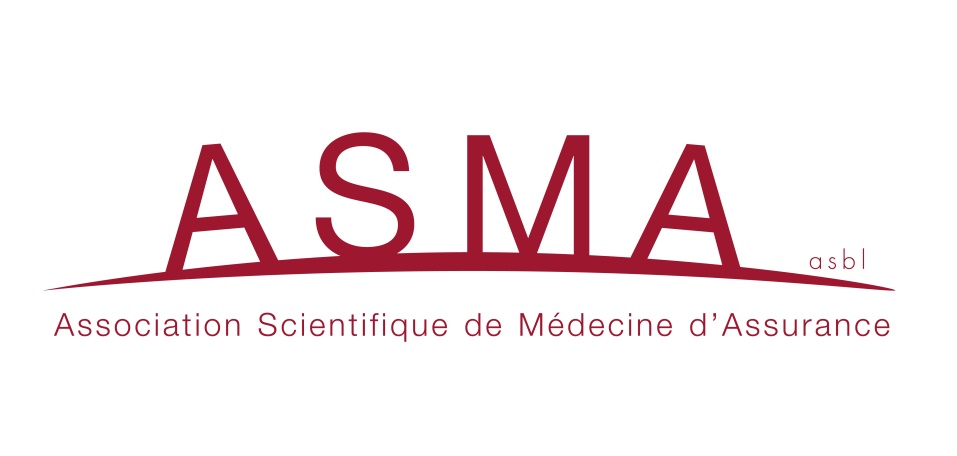 PROCURATIONJe soussigné(e), Docteur ………………………………………………donne procuration au Docteur ……………….………………………pour voter en mon nom à l'Assemblée Générale statutaire du 24/09/2020.Fait à …………………………, le ……/……/2020.(Un membre effectif de l'A.S.M.A. peut être porteur de maximum 2 procurations)Important : La procuration devra être scannée en format ".pdf" ou photographiée en format ".jpg" et envoyée par mail avant lundi 21 septembre au soir à l'adresse info@asma.social , avec comme titre de mail "Procuration" et ajoutez en Cci l'adresse mail de celui que vous mandatez.  Merci ! 